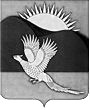 АДМИНИСТРАЦИЯПАРТИЗАНСКОГО МУНИЦИПАЛЬНОГО РАЙОНАПРИМОРСКОГО КРАЯПОСТАНОВЛЕНИЕИ.о. главы Партизанскогомуниципального района				          	                       А.А.ТанеевУТВЕРЖДЕНОпостановлением администрацииПартизанского муниципального районаот 04.04.2018 № 235ПОЛОЖЕНИЕо районном конкурсе по охране труда среди муниципальныхобразовательных учреждений Партизанского муниципального района1. Общие положения1.1. Настоящее Положение устанавливает порядок и условия проведения районного конкурса по охране труда среди муниципальных образовательных учреждений Партизанского муниципального района (далее - конкурс, образовательные учреждения).1.2. Организатором проведения конкурса является администрация Партизанского муниципального района.2. Цель и задачи конкурса2.1. Цель конкурса - совершенствование государственного управления охраной труда в организациях образования на территории Партизанского муниципального района.2.2. К числу основных задач конкурса относятся:  - выявление существующих инициатив, направленных на обеспечение здоровых и безопасных условий труда работников; - поддержка инициатив, обобщение и распространение лучшего опыта, содействующего совершенствованию системы охраны труда в образовательных учреждениях; - популяризация вопросов в области охраны труда.3. Организация конкурса и порядок его проведения3.1. Работа по организации и проведению конкурса среди образовательных учреждений осуществляется в следующем порядке:3.1.1. Информация о проведении конкурса публикуется                           в средствах массовой информации.23.1.2. Для участия в конкурсе руководители образовательных учреждений не позднее 01 октября 2018 года направляют заявку на участие                   в конкурсе (приложение № 1) и таблицу показателей результатов работы                в области охраны труда (приложение № 2) по адресу: 692962, с.Владимиро-Александровское  Партизанского района, ул.Комсомольская, 45А, кабинет № 44, либо по электронной почте (сканированный документ): shevkun_as@partizansky.ru.3.1.3. Материалы, предоставленные позже установленного срока                       или не полностью оформленные, к рассмотрению не принимаются.3.1.4. Рассмотрение представленных материалов и подведение итогов конкурса проводит комиссия  по подведению итогов районного конкурса              по охране труда среди муниципальных учреждений Партизанского муниципального района (далее - комиссия) в срок до 15 октября 2018 года            на основании показателей работы по охране труда, предоставленных руководителями образовательных учреждений, и критериев оценки основных показателей работы по охране труда в баллах (приложение № 3). 3.1.5. Победителями конкурса признаются муниципальные учреждения, набравшие максимальное количество баллов. При равенстве количества баллов у нескольких участников конкурса решение принимается членами комиссии простым большинством голосов. В случае равенства голосов голос председателя является решающим.3.1.6. Для участников конкурса устанавливаются три призовых места по каждой номинации: первое, второе, третье. 3.1.7. Итоги конкурса и положительный опыт в решении социальных вопросов, улучшении условий и охраны труда в муниципальных учреждениях освещаются в газете «Золотая Долина» и размещаются                                 на официальном сайте администрации Партизанского муниципального района в информационно-телекоммуникационной сети «Интернет».3.1.8. Материалы, представляемые на конкурс, не возвращаются                              и не комментируются.4. Номинации конкурса4.1. Конкурс проводится по следующим номинациям:4.1.1. «Лучшее муниципальное общеобразовательное учреждение Партизанского муниципального района по проведению работы в области охраны труда в 2018 году».34.1.2. «Лучшее муниципальное дошкольное образовательное учреждение Партизанского муниципального района по проведению работы            в области охраны труда в 2018 году».5. Поощрение победителей конкурса5.1. Итоги конкурса определяет комиссия в срок                                        с 01 по 15 октября  2018 года. 5.2. Победители конкурса награждаются дипломами победителя                    1-3 степеней и сертификатами на улучшение условий труда по результатам специальной оценки условий труда  на сумму 13 800 рублей в зависимости  от номинации: «Лучшее муниципальное общеобразовательное учреждение Партизанского муниципального района по проведению работы в области охраны труда в 2018 году» или «Лучшее муниципальное дошкольное учреждение Партизанского муниципального района по проведению работы           в области охраны труда в 2018 году».5.3. Награждение победителей конкурса проводится                                   в торжественной обстановке на совещании по подведению итогов работы                    по осуществлению государственного управления охраной труда за 2018 год.6. Финансирование конкурса Финансирование конкурса осуществляется за счет средств местного бюджета Партизанского муниципального района, предусмотренных                               в текущем финансовом году на реализацию мероприятий муниципальной программы «Улучшение условий труда в муниципальных учреждениях Партизанского муниципального района на 2016-2018 годы», утвержденной постановлением администрации Партизанского муниципального района             от 16.09.2015 № 604.________________Приложение № 1к Положению о проведении районного конкурсапо охране труда среди муниципальных образовательныхучреждений Партизанского муниципального района,утвержденному постановлением администрацииПартизанского муниципального районаот 04.04.2018 № 235ЗАЯВКАна участие в районном конкурсе по охране труда среди муниципальных образовательных учреждений Партизанского муниципального районаПрошу зарегистрировать_________________________________________________________________,(указывается полное наименование организации)расположенное_________________________________________________________________(фактический и юридический адрес организации,_________________________________________________________________,отрасль, тел./факс)как участника районного конкурса по охране труда среди муниципальных образовательных учрежденийв номинации__________________________________________________________________________________________________________________                                                     (указывается полностью номинация)Полноту и достоверность сведений, указанных в настоящей заявке            и прилагаемых к ней конкурсных документах, гарантируем.Уведомлены о том, что участники конкурса, представившие недостоверные данные, не могут быть допущены к участию в конкурсе.К конкурсной заявке прилагается:- таблица показателей работы по охране труда в 1 экз.Руководитель учреждения__________________________________________________________________(Ф.И.О., подпись, дата)М.П.Приложение № 2к Положению о проведении районного конкурсапо охране труда среди муниципальных образовательныхучреждений Партизанского муниципального района,утвержденному постановлением администрацииПартизанского муниципального районаот 04.04.2018 № 235ТАБЛИЦАпоказателей результатов работы в области охраны труда__________________________________________________(наименование учреждения)2Руководитель учреждения                     _________________________________                                                                                                                      (Ф.И.О., подпись, дата)М.П.Приложение № 3к Положению о проведении районного конкурсапо охране труда среди муниципальных образовательныхучреждений Партизанского муниципального района,утвержденному постановлением администрацииПартизанского муниципального районаот 04.04.2018 № 235КРИТЕРИИ ОЦЕНКИосновных показателей работы по охране труда в муниципальных учреждениях (в баллах)2            * Если показатель  отчетного года выше показателя предыдущего года, то общая оценка увеличивается на 10 баллов, если показатель отчетного года ниже показателя предыдущего года - общая оценка не изменяется (0 баллов), если показатель отчетного года равен показателю предыдущего года, то общая оценка равна 5 баллам.** Если показатель отчетного года составляет:                                    менее  55 %              балльная оценка  -  0;                                    от  55 %  до  70 %    балльная оценка  -  5;                                    от  70 %  до  85 %    балльная оценка  -  10;                                    от  85 %  до  100 %  балльная оценка  -  15.*** Если показатель отчетного года выше показателя предыдущего года, то общая оценка уменьшается на 10 баллов, если показатель отчетного года ниже показателя предыдущего года - общая оценка увеличивается на 10 баллов._____________________УТВЕРЖДЕНпостановлением администрацииПартизанского муниципального районаот 04.04.2018 № 235СОСТАВкомиссии по подведению итогов районного конкурсапо охране труда среди муниципальных образовательных учрежденийПартизанского муниципального района___________________УТВЕРЖДЕНАпостановлением администрацииПартизанского муниципального районаот 04.04.2018 № 235СМЕТАрасходов на проведение конкурса по охране трудасреди муниципальных образовательных учрежденийПартизанского муниципального района_______________04.04.2018         село Владимиро-Александровское                                № 235О проведении районного конкурса по охране трудасреди муниципальных образовательных учрежденийПартизанского муниципального района в 2018 годуВ рамках муниципальной программы «Улучшение условий труда                     в муниципальных учреждениях Партизанского муниципального района                    на 2016-2018 годы», утвержденной постановлением администрации Партизанского муниципального района от 16.09.2015 № 604, в целях повышения заинтересованности руководителей в соблюдении норм охраны труда, охраны жизни и здоровья сотрудников и детей, посещающих образовательные учреждения Партизанского муниципального района, руководствуясь статьями 28, 31 Устава Партизанского муниципального района, администрация Партизанского муниципального районаПОСТАНОВЛЯЕТ:1. Провести в 2018 году районный конкурс по охране труда среди муниципальных образовательных учреждений Партизанского муниципального района (далее - районный конкурс).2. Утвердить прилагаемые:2.1. Положение о районном конкурсе.2.2. Состав комиссии по подведению итогов районного конкурса. 2.3. Смету расходов на проведение районного конкурса.            3. Руководителям муниципальных образовательных учреждений всех типов и видов организовать участие в конкурсе по охране труда.24. Общему отделу администрации Партизанского муниципального района (Иванькова) опубликовать положение о районном конкурсе (без приложений) в газете «Золотая Долина», настоящее постановление разместить на официальном сайте администрации Партизанского муниципального района в информационно-телекоммуникационной сети «Интернет» в тематической рубрике «Муниципальные правовые акты».5. Финансовому управлению администрации Партизанского муниципального района (Вочкова) до 01 ноября 2018 года обеспечить финансирование мероприятий в пределах утвержденных решением Думы Партизанского муниципального района ассигнований на 2018 год                            на реализацию муниципальной программы «Улучшение условий труда                    в муниципальных учреждениях Партизанского муниципального района                на 2016-2018 годы», утвержденной постановлением администрации Партизанского муниципального района от 16.09.2015 № 604, и в соответствии со сметой расходов. 6. Контроль за исполнением настоящего постановления возложить                  на заместителя главы администрации Партизанского муниципального района Биктудина С.И.№п/пПоказатели2017год2018годБалл123451.Наличие нормативного документа, регламентирующего систему управления охраной труда в организации (да /нет) 2.Наличие коллективного договора с разделом «Условия                      и охрана труда» или соглашения об охране труда (да/нет)3.Наличие комитета (комиссии) по охране труда 3.1Наличие положения о комитете (комиссии) по охране труда (да/нет)3.2Количество проведенных заседаний и рассмотренных вопросов3.3Количество членов (комитета) комиссии по охране труда, чел. 4.Наличие плана мероприятий по улучшению и оздоровлению условий труда4.1% выполнения плана мероприятий по улучшению и оздоровлению условий труда4.2.Израсходовано средств на выполнение плана мероприятий по улучшению и оздоровлению условий труда (руб.)5.Количество рабочих мест, на которых проведена аттестация рабочих мест (специальная оценка условий труда)5.1Из них:количество рабочих мест, на которых условия труда отнесены к оптимальным или допустимым, %5.2Количество рабочих мест, на которых условия труда отнесены к вредным, %5.3Уровень проведения аттестации рабочих мест по условиям труда (специальной оценки условий труда) в учреждении (количество рабочих мест, на которых проведена аттестация  (специальная оценка условий труда) к общему количеству рабочих мест в организации), в %6.Количество прошедших обучение и проверку знаний требований охраны труда руководителей и специалистов123456.1.Удельный вес обученных по охране труда от общего количества подлежащих обучению7.Охват инструктажем по охране труда работников в %              от их общей численности8.Количество работников, прошедших периодический медицинский осмотр8.1.Удельный вес работников, прошедших медицинские осмотры, от общего количества подлежащих прохождению периодического медицинского осмотра, в %9.Наличие локальных нормативных правовых актов                по охране труда10.Наличие  уголка по охране труда (количество единиц) 11Численность работников, которым предусмотрена выдача бесплатных средств индивидуальной защиты, чел.11.1Обеспеченность и применение сертифицированной спецодежды, спецобуви и других средств индивидуальной защиты, в % от потребности на год    12.Материальные затраты на мероприятия по охране труда, всего (руб.)12.запланировано12.фактически использовано13.Использование частичного финансирования предупредительных мер по сокращению производственного травматизма и профессиональной заболеваемости за счет средств Фонда социального страхования Российской Федерации№п/пПоказатели2017год2017год2018годБалл1233451.Наличие нормативного документа, регламентирующего систему управления охраной труда в организации да/ нетда/ нетда/ нет5/02.Наличие коллективного договора с разделом «Условия                      и охрана труда» или соглашения об охране труда да/ нетда/ нетда/ нет5/03.Наличие комитета (комиссии) по охране труда  да/ нетда/ нетда/ нет5/03.1Наличие положения о комитете (комиссии) по охране труда да/ нетда/ нетда/ нет5/03.2Количество проведенных заседаний и рассмотренных вопросовед.ед.ед.*3.3Количество членов комитета (комиссии по охране труда)чел.чел.чел.*4.Наличие плана мероприятий по улучшению условий трудада/ нетда/ нетда/ нет5/04.1.% выполнения плана мероприятий по улучшению и оздоровлению условий труда%%%**4.2Израсходовано средств на выполнение плана мероприятий по улучшению и оздоровлению условий труда руб.руб.руб.*5.Количество рабочих мест, на которых проведена аттестация рабочих мест (специальная оценка условий труда)ед.ед.ед.*5.1Из них:количество рабочих мест, на которых условия труда отнесены к оптимальным или допустимым%%%**5.2Количество рабочих мест, на которых условия труда отнесены к вредным%%%***5.3Уровень проведения аттестации рабочих мест по условиям труда (специальной оценки условий труда) в учреждении (количество рабочих мест, на которых проведена аттестация  (специальная оценка условий труда) к общему количеству рабочих мест в учреждении)%%%**6.Количество прошедших обучение и проверку знаний требований охраны труда чел.чел.чел.*123456.1.Удельный вес обученных по охране труда от общего количества подлежащих обучению%%**7.Охват инструктажем по охране труда работников в %              от их общей численности%%**8.Количество работников, прошедших периодический медицинский осмотрчел.чел.*8.1Удельный вес работников, прошедших медицинские осмотры, от общего количества подлежащих прохождению периодического медицинского осмотра%%**9.Наличие локальных нормативных правовых актов                по охране трудав полном объемечастичнонетв полном объемечастичнонет5/3/010.Наличие  уголка по охране труда ед.ед.*11.Численность работников, которым предусмотрена выдача бесплатных средств индивидуальной защиты, чел.ед.ед.*11.1Обеспеченность и применение сертифицированной спецодежды, спецобуви и других средств индивидуальной защиты, в % от потребности на год    %%**12.Материальные затраты на мероприятия по охране труда, всего (тыс. руб.) 12.запланированоруб.руб.10/012.фактически использовано руб.руб.*13.Использование частичного финансирования предупредительных мер по сокращению производственного травматизма и профессиональной заболеваемости за счет средств Фонда социального страхования РФ(да, нет)руб.(да, нет) руб.15/0*заместитель главы администрации Партизанского муниципального района, председатель комиссии;главный специалист 1 разряда по государственному управлению охраной труда Партизанского муниципального района, секретарь комиссии; директор муниципального казенного учреждения «Управление образования» Партизанского муниципального района (по согласованию);председатель общественной Партизанской районной организации «Профсоюз работников народного образования и науки Российской Федерации» (по согласованию);директор негосударственного образовательного учреждения «Находкинский центр охраны труда» (по согласованию).№п/пНаименование расходовКоличествошт.Цена за единицуруб.Суммаруб.1.Призовой фонд:- сертификаты на улучшение условий труда                              по результатам проведения специальной оценки условий труда в муниципальных бюджетных дошкольных образовательных учреждениях - сертификаты на улучшение условий труда                              по результатам проведения специальной оценки условий труда в муниципальных казенных образовательных учреждениях (ответственный за использование бюджетных средств - муниципального казенное учреждение «Управление образование» Партизанского муниципального района) 33138001380041400414002.Рамки для Дипломов(ответственный за использование  бюджетных средств - администрация Партизанского муниципального района)620012003.Букеты цветов(ответственный за использование  бюджетных средств - администрация Партизанского муниципального района)610006000Итого:Итого:Итого:90 000